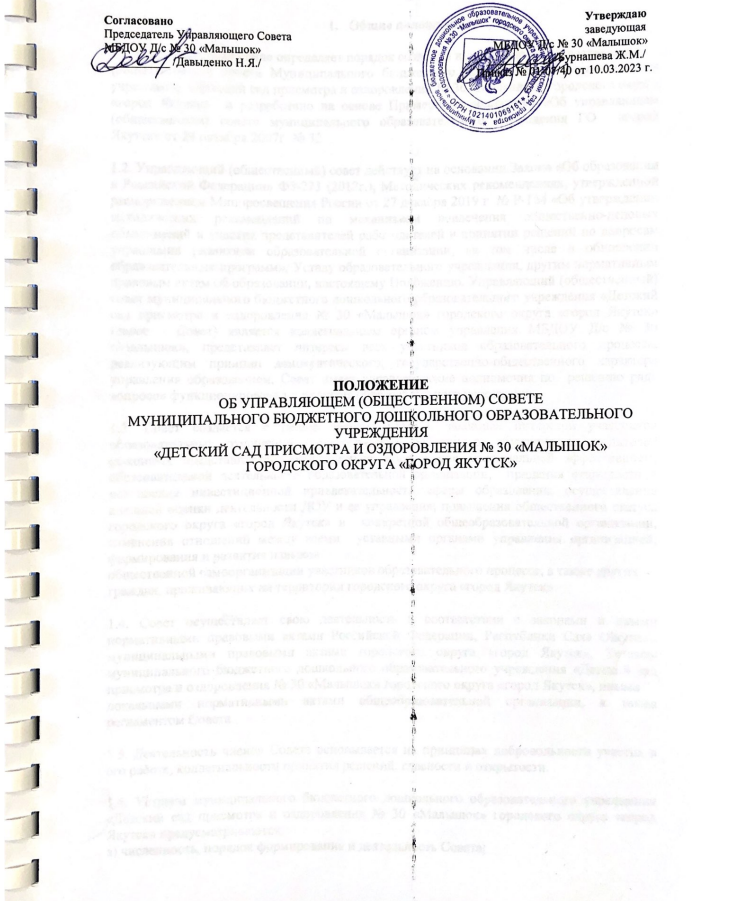 Общие положения1.1. Настоящее положение определяет порядок создания и деятельности Управляющего (общественного) совета Муниципального бюджетного дошкольного образовательного учреждения «Детский сад присмотра и оздоровления № 30 «Малышок» городского округа «город Якутск»  и разработано на основе Примерного положения «Об управляющем (общественном) совете муниципального образовательного учреждения ГО  «город Якутск» от 24 октября 2007г. № 32.1.2. Управляющий (общественный) совет действует на основании Закона «Об образовании в Российской Федерации» ФЗ-273 (2012г.), Методических рекомендациях, утвержденной распоряжением Минпросвещения России от 27 декабря 2019 г. № Р-154 «Об утверждении методических рекомендаций по механизмам вовлечения общественно-деловых объединений и участия представителей работодателей в принятии решений по вопросам управления развитием образовательной организации, ьв том числе в обновлении образовательных программ», Уставу образовательного учреждения, другим нормативным  правовым актам об образовании, настоящему Положению. Управляющий (общественный) совет муниципального бюджетного дошкольного образовательного учреждения «Детский сад присмотра и оздоровления № 30 «Малышок» городского округа «город Якутск» (далее – Совет) является коллегиальным органом управления МБДОУ Д/с № 30 «Малышок», представляет интересы всех участников образовательного процесса, реализующим принцип демократического, государственно-общественного характера управления образованием. Совет имеет управленческие полномочия по  решению ряда вопросов функционирования и развития образовательного учреждения. 1.3. Совет создается с целью защиты прав и законных интересов участников образовательных отношений (педагогических работников, обучающихся, родителей (законных представителей) обучающихся; обеспечение максимальной эффективности образовательной деятельности образовательной организации;  придания открытости и повышения инвестиционной привлекательности сферы образования, осуществления внешней оценки деятельности ДОУ и ее управления; повышения общественного статуса городского округа «город Якутск» и  конкретной общеобразовательной организации; изменения отношений между всеми  уставными органами управления организацией; формирования и развития навыков общественной самоорганизации участников образовательного процесса, а также других граждан, проживающих на территории городского округа «город Якутск».1.4. Совет осуществляет свою деятельность в соответствии с законами и иными нормативными правовыми актами Российской Федерации, Республики Саха (Якутия), муниципальными правовыми актами городского округа «город Якутск», Уставом муниципального бюджетного дошкольного образовательного учреждения «Детский сад присмотра и оздоровления № 30 «Малышок» городского округа «город Якутск», иными локальными нормативными актами общеобразовательной организации, а также регламентом Совета.1.5. Деятельность членов Совета основывается на принципах добровольности участия в его работе, коллегиальности принятия решений, гласности и открытости.1.6. Уставом муниципального бюджетного дошкольного образовательного учреждения «Детский сад присмотра и оздоровления № 30 «Малышок» городского округа «город Якутск» предусматриваются:а) численность, порядок формирования и деятельность Совета;б) компетенция Совета.Структура и порядок формирования Управляющего (общественного) совета2.1. В состав Совета МБДОУ Д/с № 30 «Малышок» входят:а) избранные представители родителей (законных представителей); б) избранные представители работников образовательного учреждения;в) руководитель МБДОУ;г) представитель (доверенное лицо) Учредителя МБДОУ;ж) кооптированные члены из числа местных работодателей, представителей коммерческих и некоммерческих организаций и общественных объединений, деятели науки, культуры, здравоохранения, спорта и др., выпускники Школы, лица, известные своей культурной, научной, общественной (в том числе благотворительной) деятельностью и иные лица, чья профессиональная и (или) общественная деятельность, знания, возможности могут  позитивным образом содействовать функционированию и развитию МБДОУ Д/с № 30 «Малышок». 2.2. Общая численность Совета определяется Уставом общеобразовательной организации. Количество членов Совета, избираемых из числа родителей, не может быть меньше 1/3 и больше 1/2 общего числа членов Совета. Количество членов Совета, избираемых из числа работников МБДОУ, не может превышать 1/4 от общего числа членов Совета. Остальные места в Совете занимают: руководитель МБДОУ, представитель Учредителя, кооптированные члены.2.3. Члены Совета, избираемые из числа родителей (законных представителей) избираются общим собранием родителей (законных представителей) обучающихся, к проведению которого применяются следующие правила:- решения собрания принимаются большинством голосов присутствующих и оформляются протоколом, подписываемым председателем и секретарем собрания;-   члены Совета избираются открытым голосованием из числа предложенных кандидатур, выдвинутых на родительских собраниях. Предложения по кандидатурам членов Совета вносятся участниками собрания, руководителем МБДОУ. 2.4. Члены Совета из числа работников МБДОУ избираются на общем собрании коллектива ДОУ, при проведении которого применяются правила: - лица, имеющие дисциплинарные взыскания, не могут быть членами Совета;- общее собрание коллектива признается правомочным, если в его работе принимают участие не менее двух третей членов коллектива. Общее собрание коллектива избирает из своего состава председателя, секретаря и счетную комиссию;- члены Совета избираются открытым голосованием из числа представителей,  присутствующих на общем собрании коллектива. Предложения по кандидатурам членов Совета вносятся представителями общего собрания, руководителем МБДОУ. - решения общего собрания принимаются большинством голосов присутствующих представителей и оформляются протоколом, подписываемым председателем и секретарем общего собрания коллектива. Протокол счетной комиссии прилагается к протоколу общего собрания.2.5. Члены Совета избираются сроком на от 1 до 3 лет. В случае выбытия выборных членов Совета в двухнедельный срок проводятся довыборы на основании Положения о порядке выборов членов Совета МБДОУ. - избирает из своего состава председателя комиссии и секретаря;2.6. Персональный состав Совета утверждается приказом руководителя МБДОУ.2.7. Совет считается сформированным и приступает к осуществлению своих полномочий с момента избрания не менее двух третей от общей численности членов Совета, определенной Уставом МБДОУ и утверждения Учредителем МБДОУ персонального состава Совета.3. Кооптация членов Совета3.1. Кооптация (введение в состав Совета новых членов без проведения дополнительных выборов) осуществляется действующим Советом путем принятия постановления на заседании Совета. Постановление о кооптации действительно в течение срока работы Совета, принявшего постановление.3.2. Предложения кандидатур на включение в члены Совета путем кооптации могут быть сделаны членами Совета, другими гражданами из числа родителей (законных представителей)обучающихся, а также любыми заинтересованными юридическими лицами, государственными и муниципальными органами, в том числе Управлением образования Окружной администрации г.Якутска. Допускается самовыдвижение кандидатов в члены Совета. Предложения вносятся в письменной форме (в форме письма с обоснованием предложения  или в форме записи в протоколе заседания Совета). В любом случае требуется предварительное (до решения вопроса) согласие кандидата на включение его в состав Совета посредством процедуры кооптации.3.3. Кандидатуры лиц, предложенных для включения путем кооптации в члены Совета органами управления образованием, рассматриваются Советом в первоочередном порядке. 3.4. В качестве кандидата для кооптации могут быть предложены лица, представители организаций культуры, науки,  образования, коммерческих и некоммерческих организаций, работодатели (их представители), чья деятельность прямо или косвенно связана с образовательным учреждением или  территорией, на которой оно расположено, лица, известные своей культурной, научной,  общественной (в том числе благотворительной) деятельностью.3.5. Не допускается кооптация:- лиц, которым педагогическая деятельность запрещена по медицинским показаниям;- лиц, лишенных родительских прав; - лиц, которым судебным решением запрещено заниматься педагогической и иной деятельностью, связанной с работой с детьми;- лиц, признанных решением суда недееспособными; -лиц, имеющие неснятую или непогашенную судимость за преступления, предусмотренные Уголовным кодексом РФ.3.6. Количество кооптированных членов Совета не должно превышать одной четвертой части от списочного состава Совета.Председатель Совета, заместитель председателя Совета, секретарь Совета4.1. Совет возглавляет председатель, избранный открытым голосованием из числа членов Совета большинством голосов. Представитель Учредителя, руководитель МБДОУ и работники МБДОУ не могут быть избраны председателем Совета. При избрании председателя Совета избираются из числа членов Совета большинством голосов заместитель председателя Совета. 4.2. Председатель Совета организует и планирует его работу, созывает заседания Совета и председательствует на них, организует на заседании ведение протокола. Подписывает решения Совета, контролирует их выполнение.4.3. В случае отсутствия председателя Совета его функции осуществляет его заместитель.4.4. Для ведения текущих дел члены Совета избирают из своего состава секретаря Совета на весь  срок действия Совета, который обеспечивает протоколирование заседаний Совета, ведение документации Совета, подготовку заседаний.Компетенция Управляющего совета5.1. Деятельность Совета направлена на решение следующих задач:- реализация прав участников образовательного процесса и граждан, проживающих на территории городского округа «город Якутск» на участие в управлении муниципальным образовательным учреждением, развитие социального партнёрства между всеми  заинтересованными сторонами образовательного процесса;- создание оптимальных условий для осуществления образовательного процесса и форм его  организации в общеобразовательной организации, повышения качества образования, наиболее полного удовлетворения образовательных потребностей населения;- определение основных направлений развития общеобразовательной организации;- финансово-экономическое обеспечение работы общеобразовательной организации за счет  привлечения средств из внебюджетных источников, обеспечение прозрачности финансовохозяйственной деятельности;- взаимодействие с Учредителем и Управлением образования г. Якутска в формировании коллегиального органа управления общеобразовательной организацией и осуществление контроля над его деятельностью, осуществление общественного контроля над деятельностью руководителя МБДОУ;- контроль соблюдения безопасных условий обучения, воспитания и труда в  общеобразовательной организации.5.2. Совет имеет следующие полномочия и функции, зафиксированные в Уставе  МБДОУ:5.2.1.В вопросах функционирования общеобразовательной организации:5.2.1.1. согласовывает концепцию и программу развития общеобразовательной организации, образовательную программу на предстоящий учебный год, режим работы МБДОУ;5.2.1.2. вносит на рассмотрение общего собрания коллектива МБДОУ предложения по внесению изменений, дополнений в Устав МБДОУ; 5.2.1.3.осуществляет контроль соблюдения безопасных условий обучения, воспитания и труда в  МБДОУ;5.2.1.4. утверждает Положение МБДОУ о порядке и условиях  распределения стимулирующих выплат работникам МБДОУ, рассматривает и утверждает  распределение стимулирующей части оплаты труда педагогических работников;5.2.1.5. принимает меры по созданию в МБДОУ необходимых условий для организации питания, медицинского обслуживания и укрепления здоровья воспитанников.5.2.2. В вопросах организации образовательного процесса:5.2.2.1. по представлению руководителем МБДОУ после одобрения педагогическим советом общеобразовательной организации согласовывает программу дошкольного образования; 5.2.2.2. участвует в принятии решения о создании в общеобразовательной организацииобщественных (в том числе детских и молодежных) организаций (объединений), а также может запрашивать отчет об их деятельности.5.2.2.3. вносит руководителю МБДОУ предложения в части развития воспитательной работы в МБДОУ;5.2.2.4. содействует созданию оптимальных условий и форм организации образовательного процесса;5.2.2.5. осуществляет контроль за соблюдением условий обучения, воспитания и труда в учреждении, гарантирующих охрану и укрепление здоровья воспитанников;5.2.2.6. осуществляет контроль за соблюдением общих требований к приему детей в Учреждение, а также к переводу их в другие Учреждения;5.2.2.7. принимает участие в осуществлении контроля качества образования.5.2.3. В сфере финансово-хозяйственной деятельности:5.2.3.1. содействует привлечению средств от предпринимательской и иной приносящей доход  деятельности для обеспечения функционирования и развития ОО; определяет цели и  направления их расходования;5.2.3.2. согласовывает распределение стимулирующей части заработной платы  работников общеобразовательной организации;5.2.4. В вопросах взаимоотношений участников образовательного процесса:5.2.4.1. рассматривает жалобы и заявления, связанные с нарушением прав и законных интересов всех участников образовательного процесса, осуществляет защиту прав и интересов обучающихся и их родителей (законных представителей) и принимает по ним решения;5.2.4.2. в установленном порядке, при наличии оснований, ходатайствует перед Управлением образования г. Якутска о награждении и поощрении руководителя МБДОУ и других работников  общеобразовательной организации;5.2.4.3. осуществляет контроль своевременного предоставления отдельным категориям обучающихся дополнительных льгот и видов материального обеспечения, предусмотренных законодательством;5.2.4.5. ходатайствует перед Управлением образования г.Якутска о расторжении трудового договора с руководителем общеобразовательной организации при наличии оснований, предусмотренных трудовым законодательством.5.2.5. В определении путей развития и оценке эффективности деятельности ОО:5.2.5.1. заслушивает руководителя МБДОУ и утверждает ежегодный публичный отчет по итогам учебного и финансового года;5.2.5.2. участвует в осуществлении контроля качества образования;5.2.5.3. представляет ежегодный публичный отчет общеобразовательной организации Учредителю и общественности;5.2.5.4. по представлению руководителя МБДОУ утверждает программу  развития общеобразовательной организации;5.2.5.5. выделяет представителей из числа членов Совета, не являющихся работниками общеобразовательной организации, для участия в работе экспертных комиссий  по лицензированию и аттестации данного общеобразовательной организации в качестве  наблюдателей;5.2.5.6. осуществляет выдвижение общеобразовательной организации на конкурсный отбор на соискание стипендий, грантов и т.д.;Организация деятельности Управляющего (общественного) совета6.1. Заседания Совета созываются по мере необходимости, но не реже 2 раза в год.        Заседания Совета могут быть инициированы председателем Совета, руководителем МБДОУ, представителем Учредителя, а также членами Совета (не менее 2/3 списочного состава Совета).6.2. Кворумом для проведения заседания Совета является присутствие не менее 2/3 членов Управляющего совета.6.3. Члены Совета работают на общественных началах.    МБДОУ не вправе осуществлять выплату вознаграждения членам Совета за выполнение ими возложенных на них функций, за исключением компенсации расходов, непосредственно связанных с участием в работе Совета (транспортные, командировочные и другие расходы) и стимулирования активных членов Совета.6.4. Основные положения, касающиеся порядка и условий деятельности Совета, определяются уставом общеобразовательной организации. Вопросы порядка работы Совета, не урегулированные Уставом, определяются регламентом Совета, принимаемым им самостоятельно.6.5. Организационной формой работы Совета являются заседания, которые проводятся по мере необходимости, но не реже 2 раза в год. 6.6.Заседания Совета созываются председателем Совета, а в его отсутствие – заместителем председателя. Правом созыва заседания Совета обладают также руководитель МБДОУ, представитель Учредителя и представитель Управления образования г. Якутска в составе Совета6.7. На заседании (в порядке, установленном Уставом общеобразовательной организации и регламентом Совета), может быть решен любой вопрос, отнесенный к компетенции Совета.6.8.Первое заседание Совета созывается руководителем общеобразовательной организации, не  позднее чем через месяц после его формирования. 6.9. Планирование работы Совета осуществляется в порядке, определенном регламентом Совета.  Регламент Совета должен быть принят на первом его заседании.6.10.Регламент Совета должен приниматься на втором его заседании.6.11.Совет имеет право для подготовки материалов к заседаниям Совета, выработки проектов его решений в период между заседаниями Совет имеет право создавать постоянные и временные комиссии Совета. Совет определяет структуру, количество членов в комиссиях, назначает из числа членов Совета их председателя, утверждает задачи, функции, персональный состав и регламент работы  комиссий. В комиссии могут входить с их согласия любые лица, которых Совет сочтет необходимым привлечь для обеспечения эффективной работы комиссии. 6.12. Решения Совета, как правило, принимаются большинством голосов членов Совета, присутствующих на заседании, при открытом голосовании, и оформляются протоколом, который подписывается председателем и секретарем Совета.6.13. Каждый член Совета обладает одним голосом. В случае равенства голосов решающим голосом является голос председателя Совета.6.14. Для осуществления своих функций Совет вправе:а) приглашать на заседания Совета любых работников МБДОУ для  получения разъяснений, консультаций, заслушивания отчетов по вопросам, входящим в компетенцию Совета; б) запрашивать и получать у руководителя МБДОУ и (или) Учредителя, Управления образования г. Якутска информацию, необходимую для  осуществления функций Совета, в том числе в порядке контроля реализации решений Совета.6.13. Организационно-техническое обеспечение деятельности Совета возлагается на администрацию МБДОУ (в случае необходимости – при содействии Учредителя).Комиссии Управляющего (общественного) совета7.1. Для подготовки материалов к заседаниям Совета и выработки проектов постановлений, а также для более тесной связи с деятельностью МБДОУ Совет может создавать постоянные и временные комиссии. Деятельность комиссий регламентируется Положением о комиссиях управляющего совета. Совет назначает Председателя комиссии, утверждает её персональный список и регламент работы.7.2. Постоянные комиссии создаются по основным направлениям деятельности Совета, могут включать в себя и членов Совета, и приглашённых с правом решающего и совещательного  голоса.7.3. Временные комиссии создаются для проработки отдельных вопросов деятельности МБДОУ, входящих в компетенцию Совета.7.4. Предложения комиссий носят рекомендательный характер и далее согласовываются и утверждаются на заседаниях Совета.Права, обязанности и ответственность членов Управляющего (общественного) совета8.1. Член Совета имеет право:8.1.1. Участвовать в заседаниях Совета, в обсуждении и принятии его решений. Член Совета, оставшийся в меньшинстве при голосовании, вправе выразить в письменной форме свое особое мнение, которое приобщается к протоколу заседания Совета.8.1.2. Инициировать проведение заседания Совета по любому вопросу, относящемуся к компетенции управляющего (общественного) совета.8.1.3. Запрашивать у администрации МБДОУ необходимую для участия в работе Совета информацию по вопросам, относящимся к компетенции Совета.8.1.4. Присутствовать на заседаниях педагогического совета, органов самоуправления МБДОУ с правом совещательного голоса.8.1.5. Участвовать в работе экспертных комиссий по лицензированию и аттестации МБДОУ, в качестве наблюдателя (кроме членов Совета из числа работников).8.1.6. Досрочно выйти из состава Совета по уважительной причине.8.2. Совет несет ответственность за своевременное принятие и выполнение решений, входящих в его компетенцию.        Руководитель МБДОУ вправе самостоятельно принимать решение по вопросу, входящему в компетенцию Совета, в случае отсутствия необходимого решения Совета по данному вопросу в установленные сроки.8.3. Учредитель вправе распустить Совет, если Совет не проводит свои заседания в течение полугода, не выполняет свои функции или принимает решения, противоречащие действующему законодательству Российской Федерации, Уставу и иным локальным нормативным правовым актам образовательного учреждения. В этом случае происходит либо новое формирование Совета по установленной процедуре, либо Учредитель принимает решение о нецелесообразности формирования в данном учреждении Управляющего (общественного) совета на определенный срок. Совет образуется в новом составе в течение трех месяцев со дня издания Учредителем акта о роспуске Совета МБДОУ.8.4. Члены Совета в случае принятия решений, влекущих нарушения законодательства Российской Федерации, несут ответственность в соответствии с законодательством Российской Федерации, Республики Саха (Якутия) и правовыми актами Городского округа «город Якутск». 8.5. Решения Совета, противоречащие положениям Устава общеобразовательной организации,  положениям договора общеобразовательной организации с Учредителем недействительны с момента их принятия и не подлежат исполнению руководителем МБДОУ, его работниками и иными участниками образовательного процесса.         По факту принятия вышеуказанных решений Совета Учредитель, Управление образования г. Якутска  вправе принять решение об отмене такого решения Совета, либо внести через своего  представителя в Совет вопрос о пересмотре такого решения.8.6. В случае возникновения конфликта между Советом и руководителем МБДОУ (несогласия руководителя с решением Совета и/или несогласия Совета с решением (приказом) директора), который не может быть урегулирован путем переговоров, решение по  конфликтному вопросу принимает Управление образования г. Якутска.8.7. Члены Совета обязаны посещать его заседания. Член Совета, систематически (более двух раз подряд) не посещающий заседания без уважительных причин, может быть выведен из его состава по решению Совета. 8.8. Член Совета выводится из его состава по решению Совета в следующих случаях:а) по желанию члена Совета, выраженному в письменной форме;б) при отзыве представителя Учредителя;в) при увольнении с работы руководителя МБДОУ, или увольнении работника Учреждения, избранного членом Совета, если они не могут быть кооптированы и/или не кооптируются) в состав Совета после увольнения;г) в случае совершения противоправных действий, несовместимых с членством в Совете;д) при выявлении следующих обстоятельств, препятствующих участию члена Совета в работе Совета: лишение родительских прав, судебное запрещение заниматься педагогической и иной деятельностью, связанной с работой с детьми, признание по решению суда недееспособным, наличие неснятой или непогашенной судимости за совершение уголовного преступления.8.9. Выписка из протокола заседания Совета с решением о выводе члена Совета направляется Учредителю.8.10.После вывода (выхода) из состава Совета его члена Совет принимает меры для замещения выбывшего члена (посредством довыборов либо кооптации).Контроль, разрешение разногласий9.1.Управляющий (общественный) совет ежегодно отчитывается о своей работе перед общим собранием (конференцией) участников образовательного процесса.9.2.Взаимодействует с другими структурами Учреждения – с Общим собранием работников, Советом родителей, педагогическим советом Учреждения;9.3.Разногласия между педагогическим советом и Советом разрешаются общим собранием участников образовательного процесса.9.4.Разногласия между управляющим (общественным) советом и руководителем общеобразовательной организации разрешаются Учредителем общеобразовательной организации